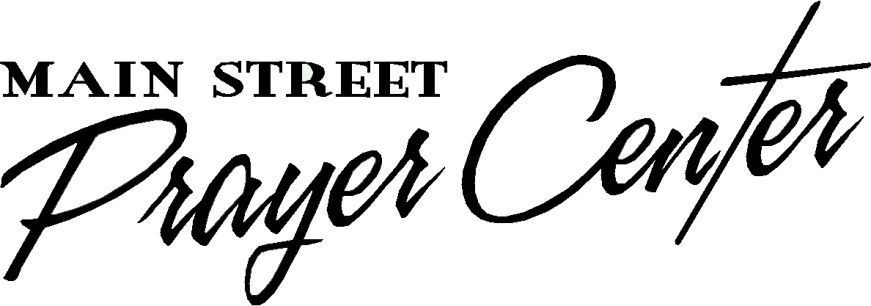 Healing Rooms of Hopkins County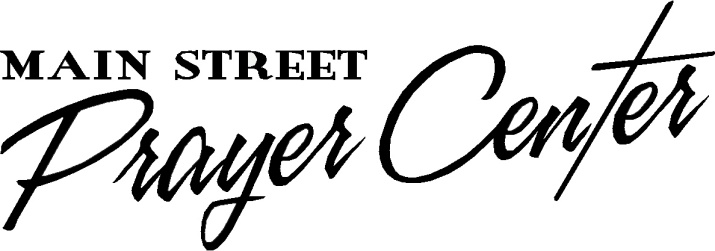 Healing Rooms of Hopkins CountyPrayer Ministry Team Confidential NotesDate___/___/___		Prayer Team initials___/___/___	Leader’s Name ___________Comments / Prayed For_______________________________________________________________________________________________________________________________________________________________________________________________________________________________________________________________________________________________________________________________________________________________________________________________________________________________________________________________________________________________________________________________________________________________Date___/___/___		Prayer Team initials___/___/___	Leader’s Name ___________Comments / Prayed For_______________________________________________________________________________________________________________________________________________________________________________________________________________________________________________________________________________________________________________________________________________________________________________________________________________________________________________________________________________________________________________________________________________________________Date___/___/___		Prayer Team initials___/___/___	Leader’s Name ___________Comments / Prayed For_______________________________________________________________________________________________________________________________________________________________________________________________________________________________________________________________________________________________________________________________________________________________________________________________________________________________________________________________________________________________________________________________________________________________PHONE PRAYER REQUESTSPHONE PRAYER REQUESTSPHONE PRAYER REQUESTSNAMEPHONEDATERequested by (if not named person)Prayer RequestPHONE PRAYER REQUESTSPHONE PRAYER REQUESTSPHONE PRAYER REQUESTSNAMEPHONEDATERequested by (if not named person)Prayer RequestPHONE PRAYER REQUESTSPHONE PRAYER REQUESTSPHONE PRAYER REQUESTSNAMEPHONEDATERequested by (if not named person)Prayer Request